参加者のみなさまへ令和元年１２月８日高機能自閉症・アスペルガー当事者会シェアハート令和２年１月例会のご案内日時　１月１２日（日）１３：３０～１６：００（開場１３：００）場所　くまもと県民交流会館パレア会議室９（９階）テーマ①新年の抱負を語ろう②グループミーテイング　　　新年最初の例会です。今年１年の抱負を自由に語れたらと思います。終了後、テーマごとに分かれてグループミーティングを行いたいと思います。グループミーティングについては昨年１１月の例会と同じ形で進めていく予定です。参加費　３００円（お菓子代・資料代・会場代として）参加対象者　原則として１８歳以上の発達障害当事者及びご家族・支援者定員　事前申込で２０名※２月以降の例会に関しては配布するスケジュール表でご確認下さい。お申し込み＆お問い合わせ携帯：０９０－６２９９－０４５３（井上）　メール：shareheart3@gmail.com会場までのアクセス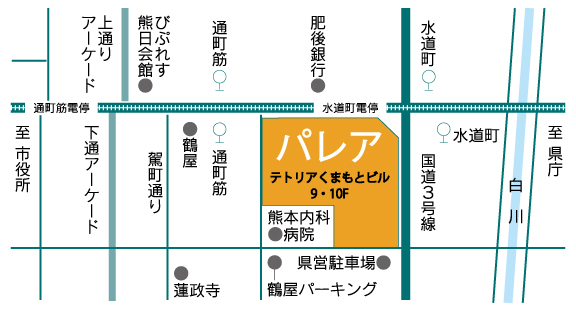 